MassHealth Drug Utilization Review (DUR) Program333 South StreetShrewsbury, MA 01545(800) 745-7318 (phone) (877) 208-7428 (fax)DUR BOARDQuarterly Meeting (remote)September 9, 2020AGENDAWelcome and Introductory Remarks Pipeline UpdateThe Pipeline Update will provide a brief overview of clinical and/or regulatory updates regarding select pharmaceutical pipeline agents in late-stage development.Antidiabetic Agents Quality Assurance AnalysisThis overview is an evaluation of current medical literature and will provide a brief overview of new guideline recommendations in this disease state.PD-1 and PD-L1 inhibitors Quality Assurance AnalysisThis overview is an evaluation of current medical literature and will provide a brief overview of new guideline recommendations in this disease state.Vaccines Quality Assurance AnalysisThis overview is an evaluation of current medical literature and will provide a brief overview of new guideline recommendations in this disease state.DUR Operational Update A DUR Operational Overview will be discussed, including statistics associated with Prior Authorization (PA) review and PA response, and Call Center metrics. MHDL Update The MHDL overview includes new additions, changes in Prior Authorization (PA) status, and related attachment updates to be implemented with a recent publication rollout.VIII. 	MassHealth UpdateThe MassHealth Update is a brief summary of recent developments in MassHealth in the context of pharmacy, managed care, or public health.IX.	Synagis (palivizumab) Quality Assurance AnalysisThis overview is an evaluation of current medical literature and will provide a brief overview of new guideline recommendations in this disease state.(time permitting)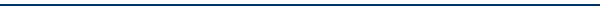 Zoom link:: https://umassmed.zoom.us/j/95079283946?pwd=NlJTVGRVRlNGdnIrdUtmOUFCeFJBZz09 Time: 6:00 p.m. – 8:00 p.m.The Massachusetts Commission for the Deaf and Hard of Hearing will assist with arrangements for a sign language interpreter. The Commission may be reached at (617) 740-1600: VOICE and (617) 740-1700: TTY.Next DUR Board (open meeting): December 9, 2020.